ПРИЛОЖЕНИЕРабота первой группы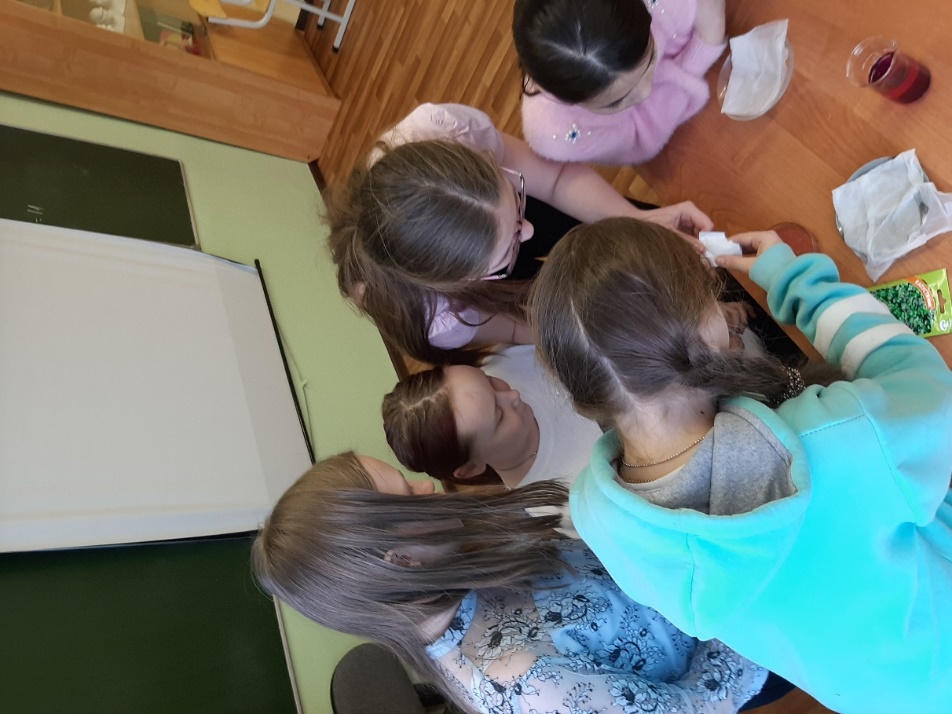 Работа  второй группы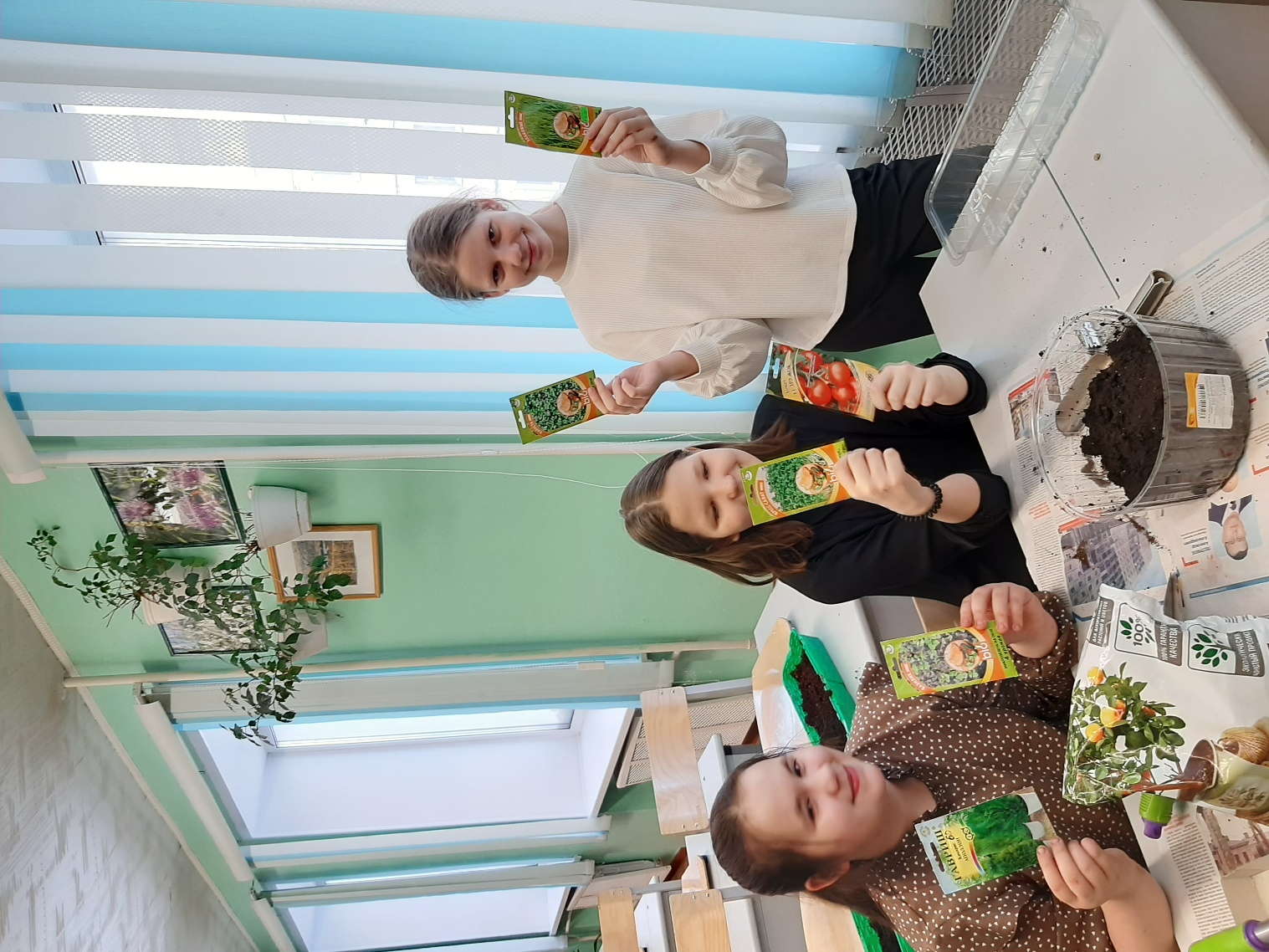 Обработка семян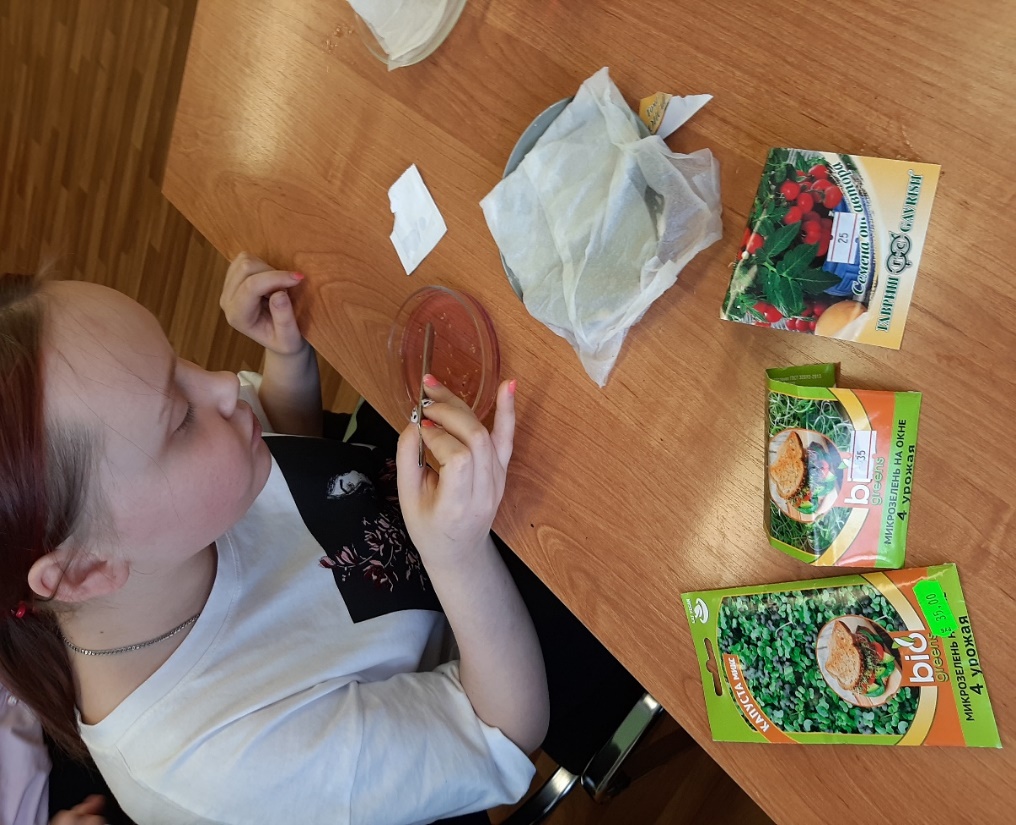 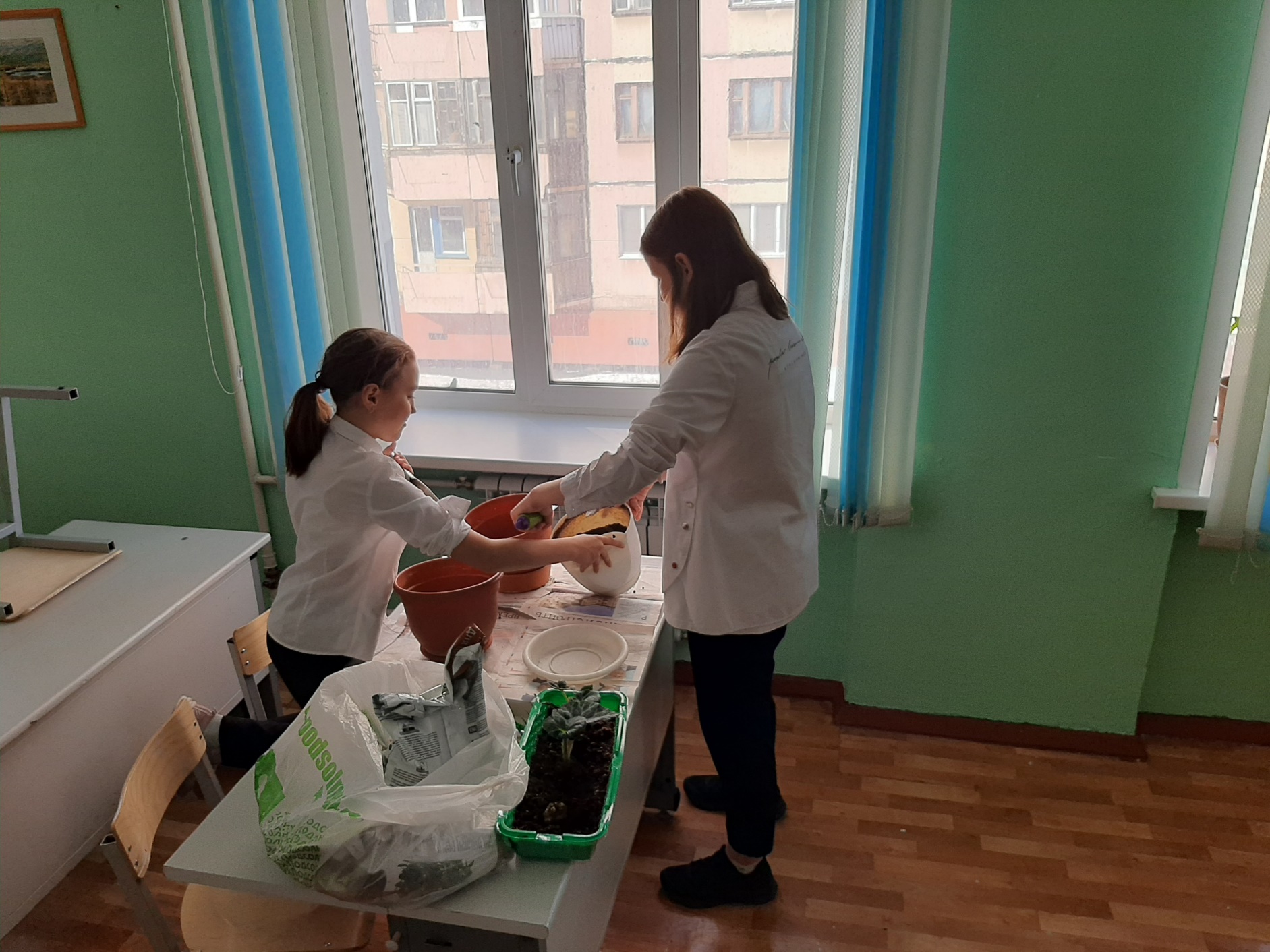 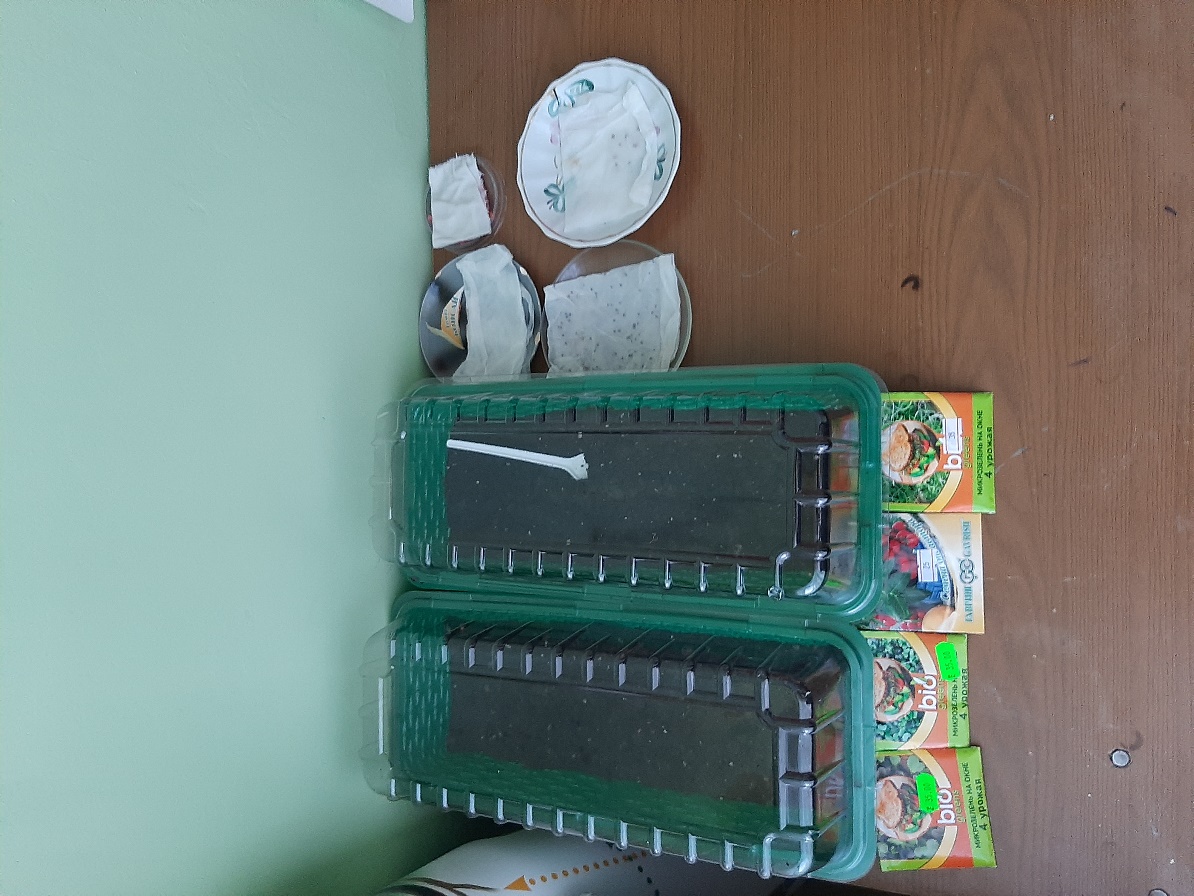 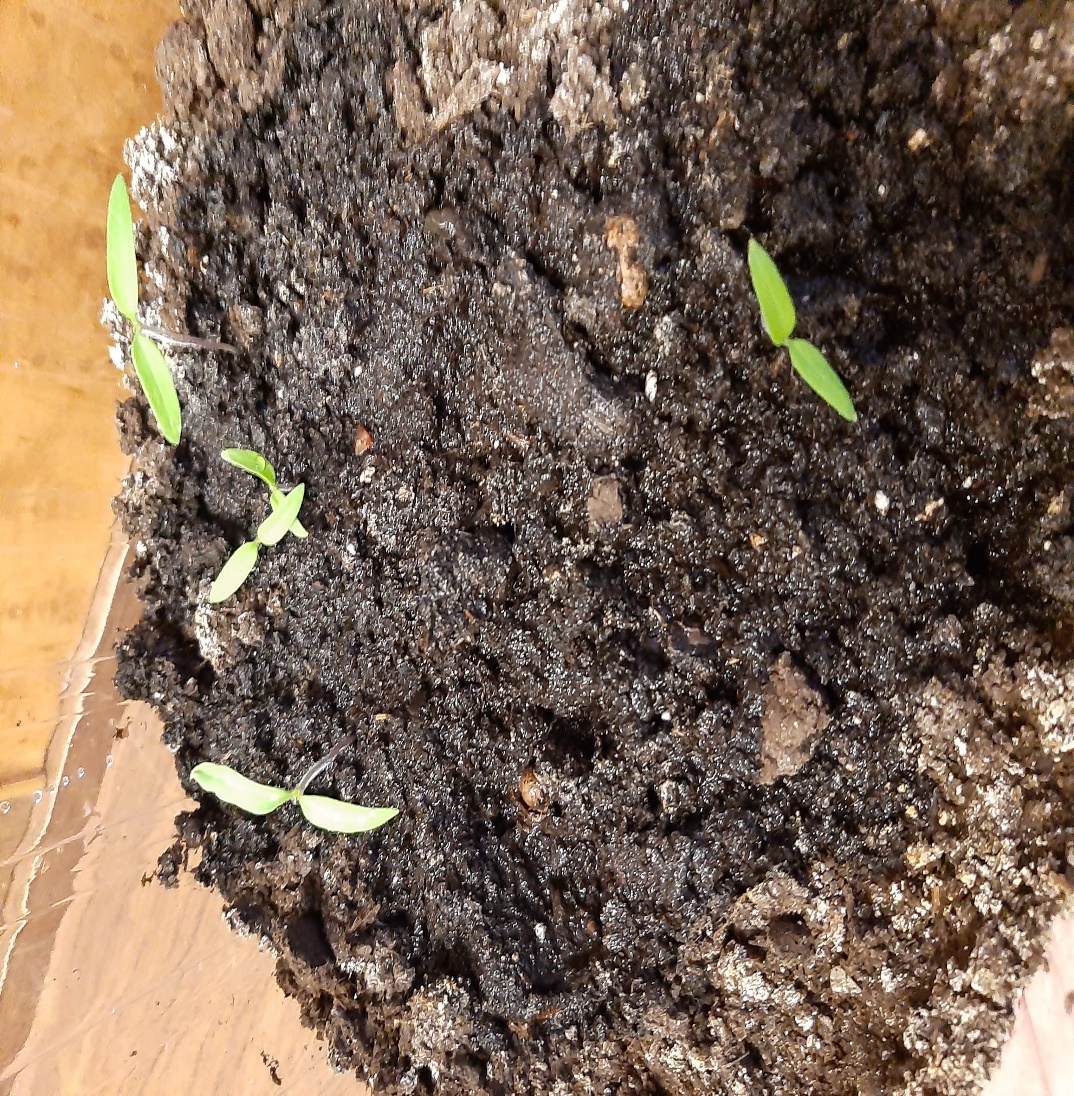 Замачивание семян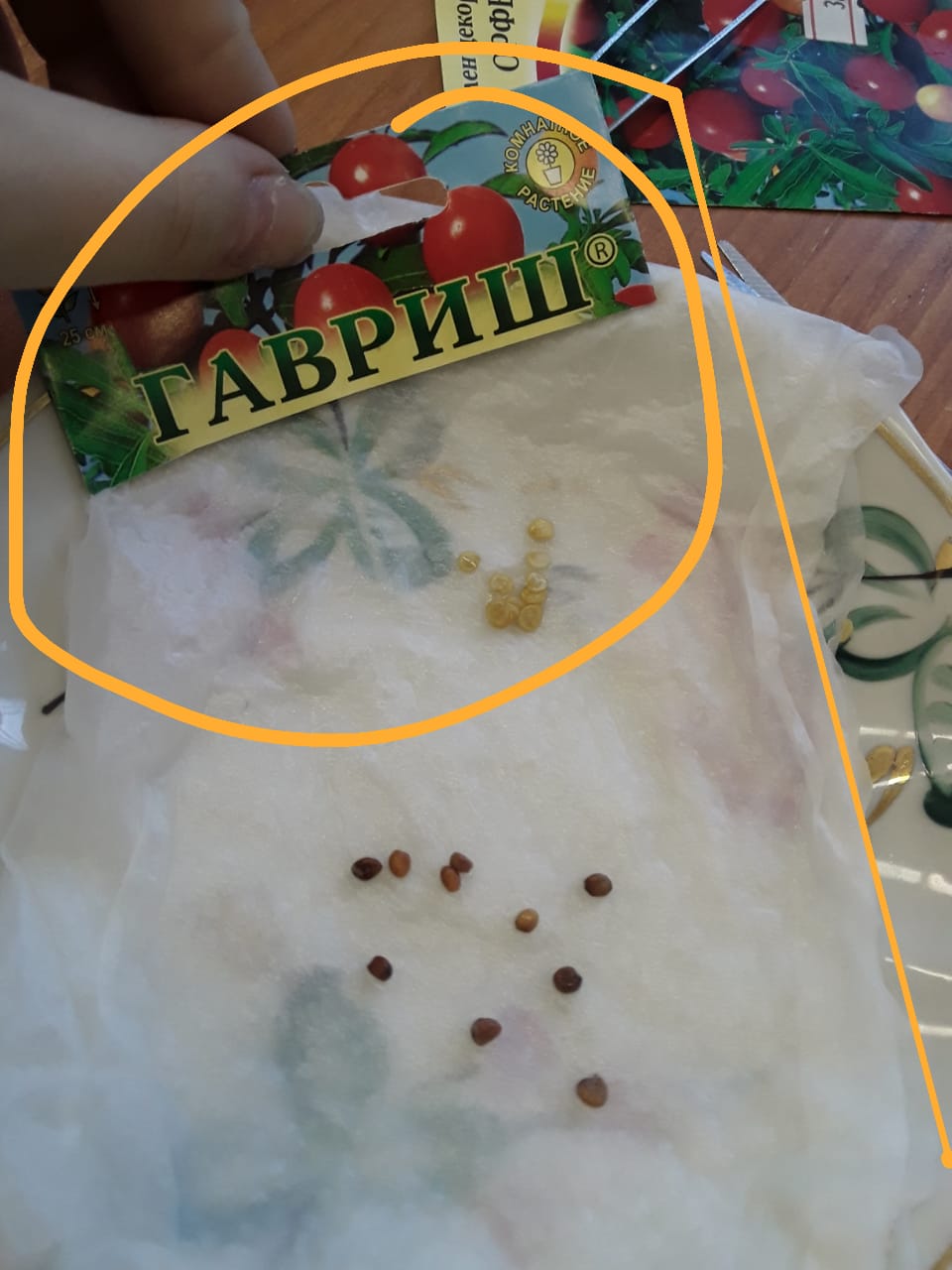 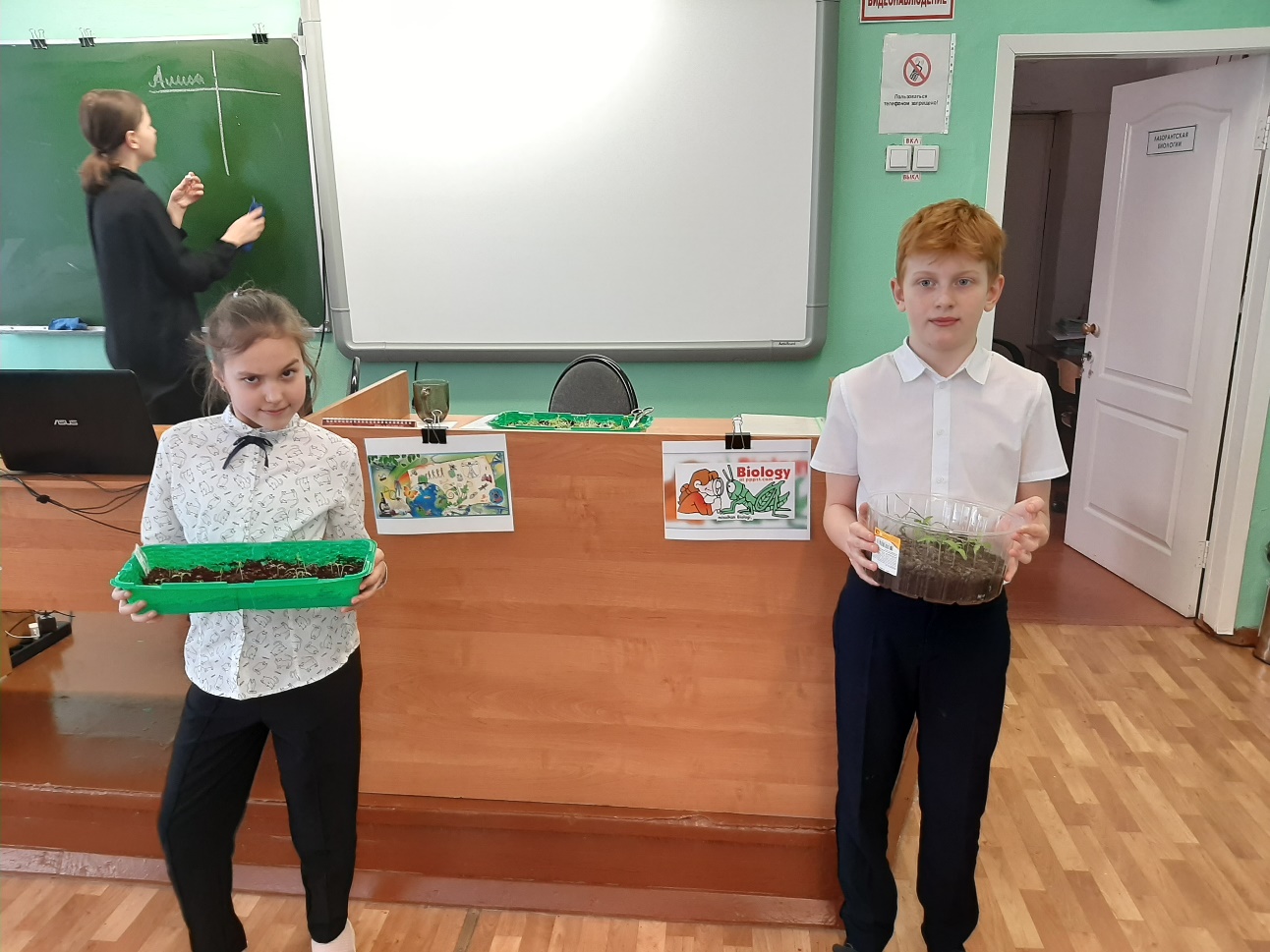 Появление проростков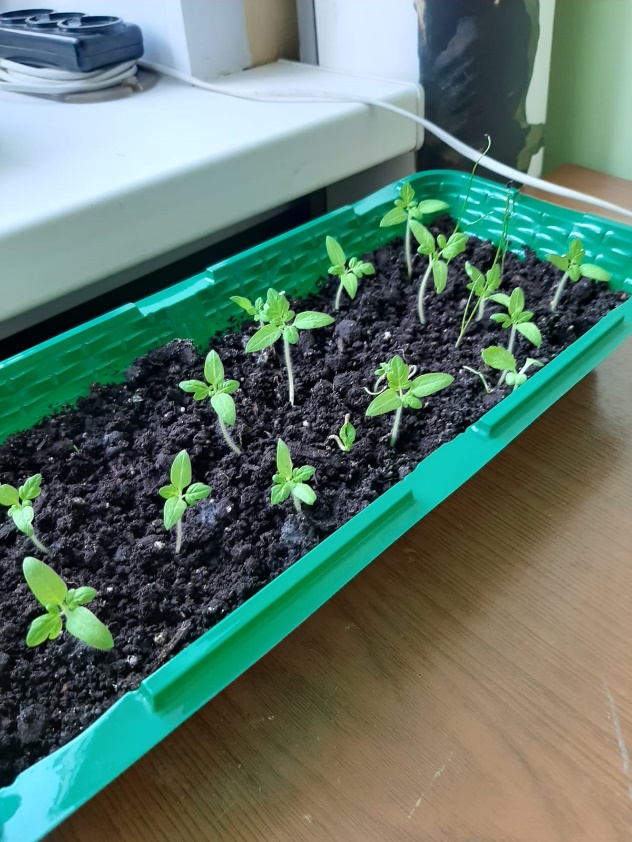 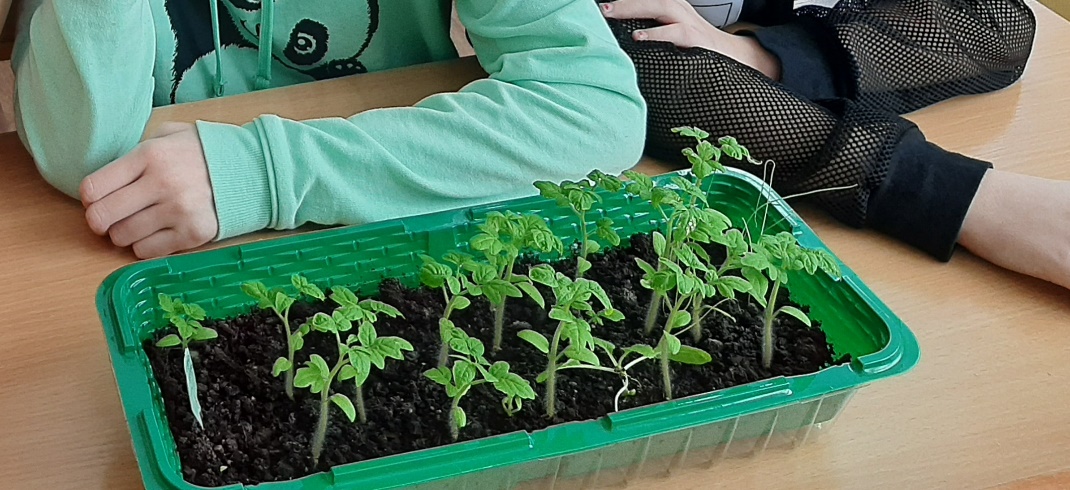 Начало периода вегетации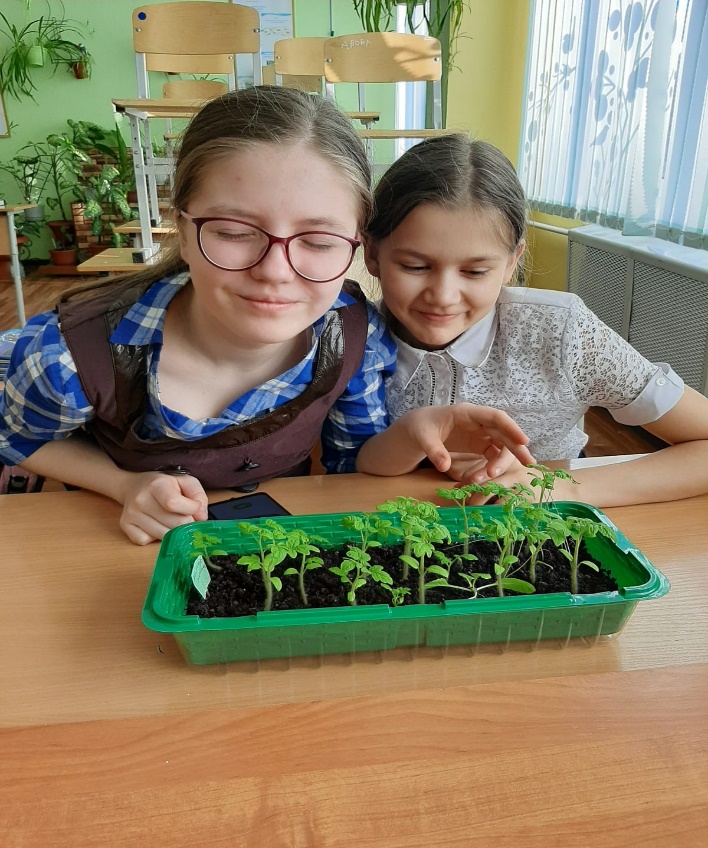 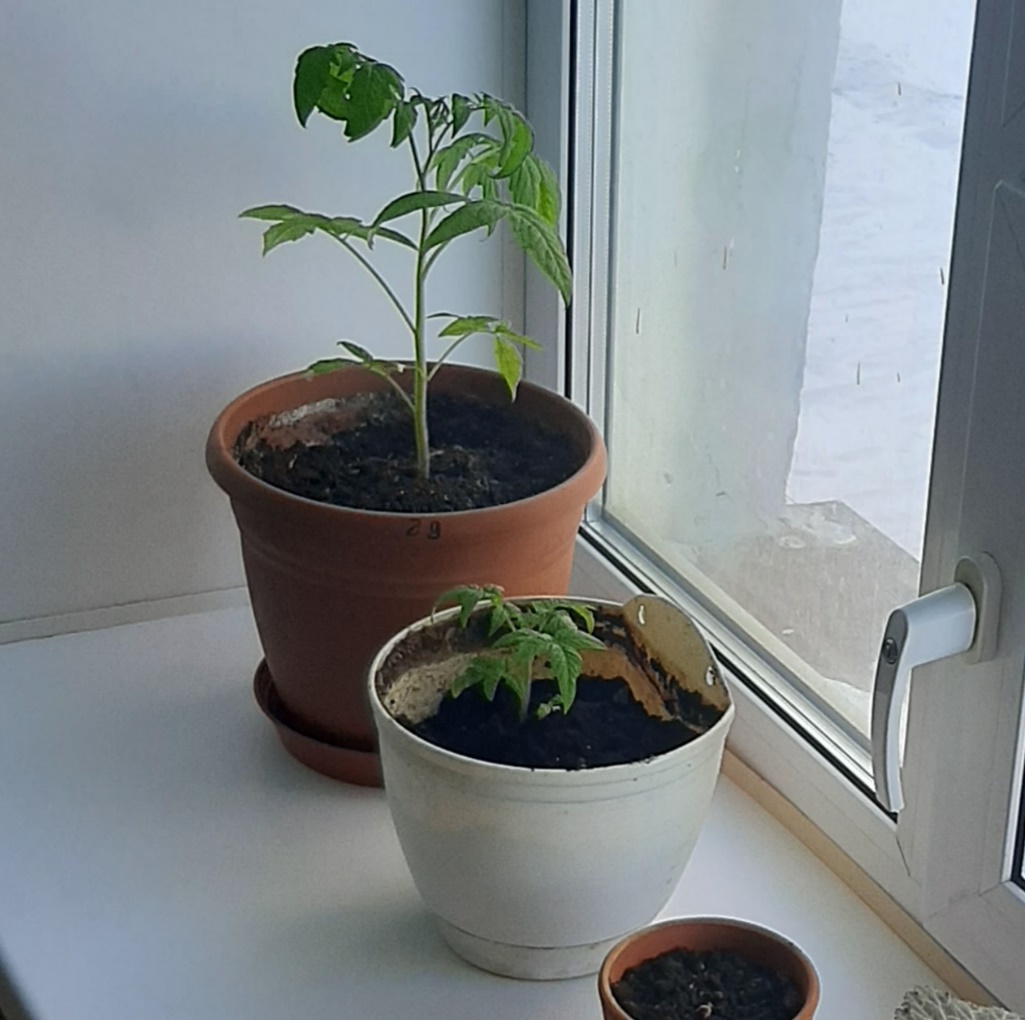 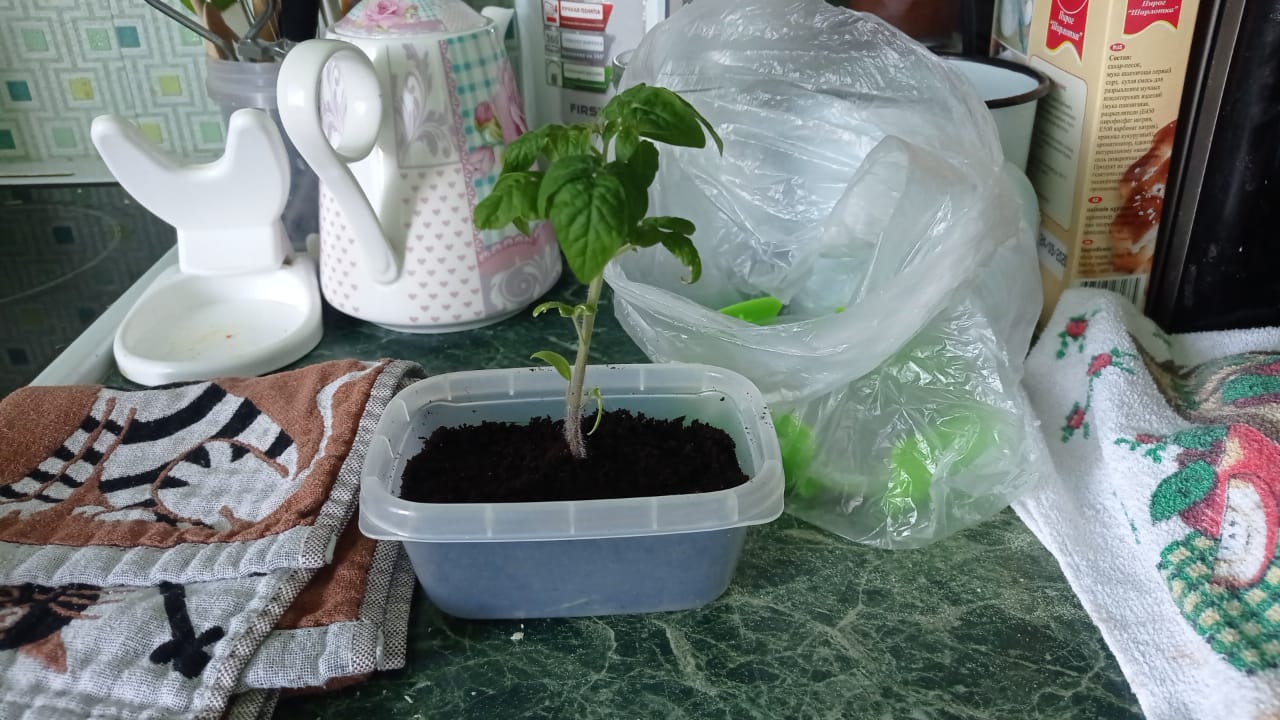 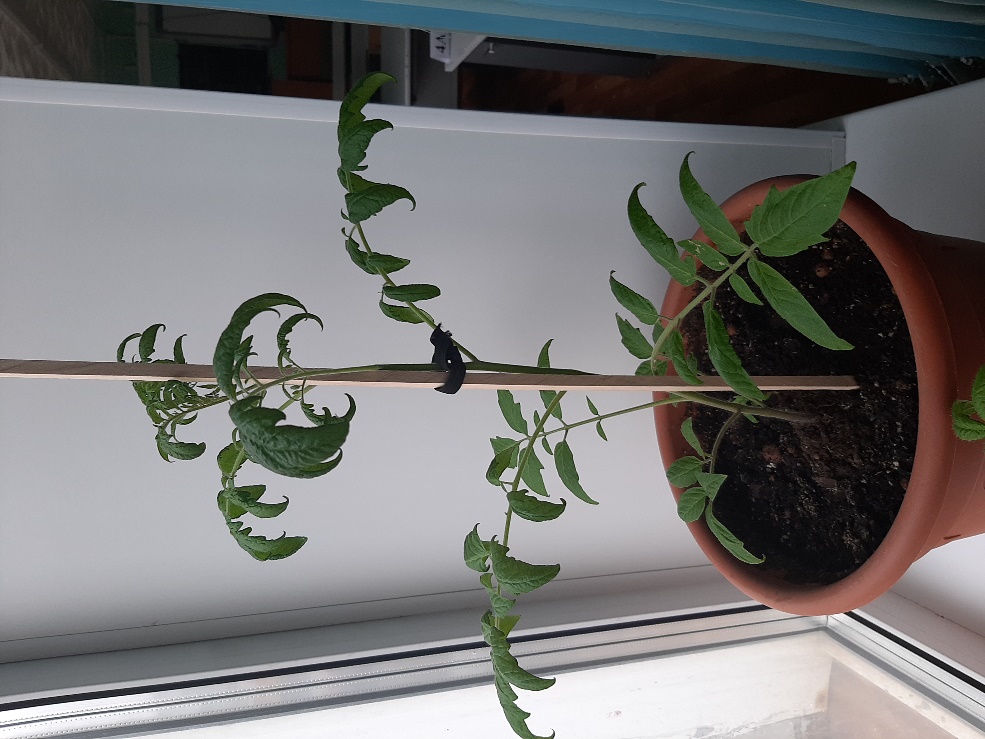 Период цветения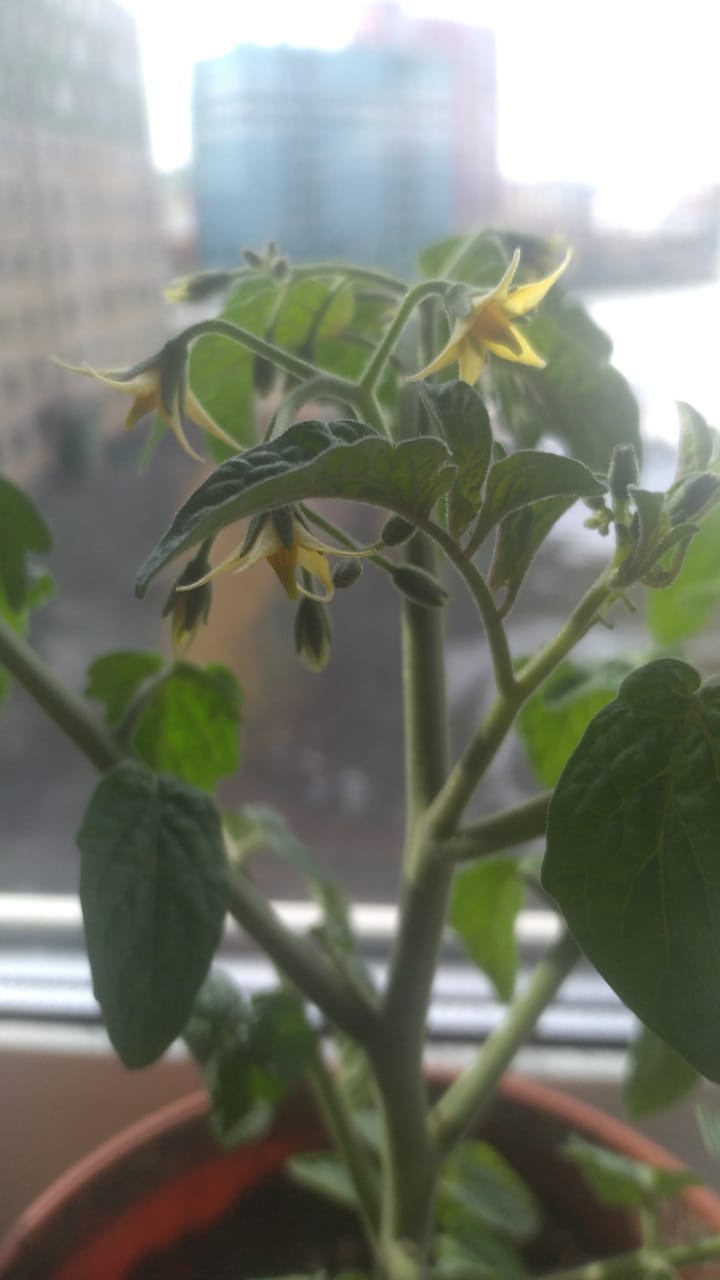 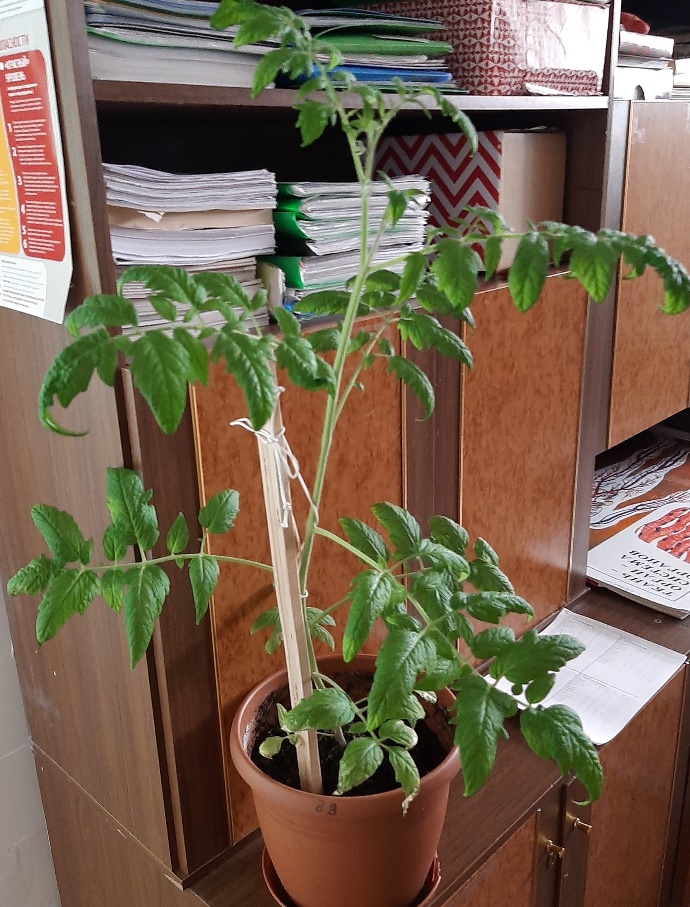 Завязывания плодов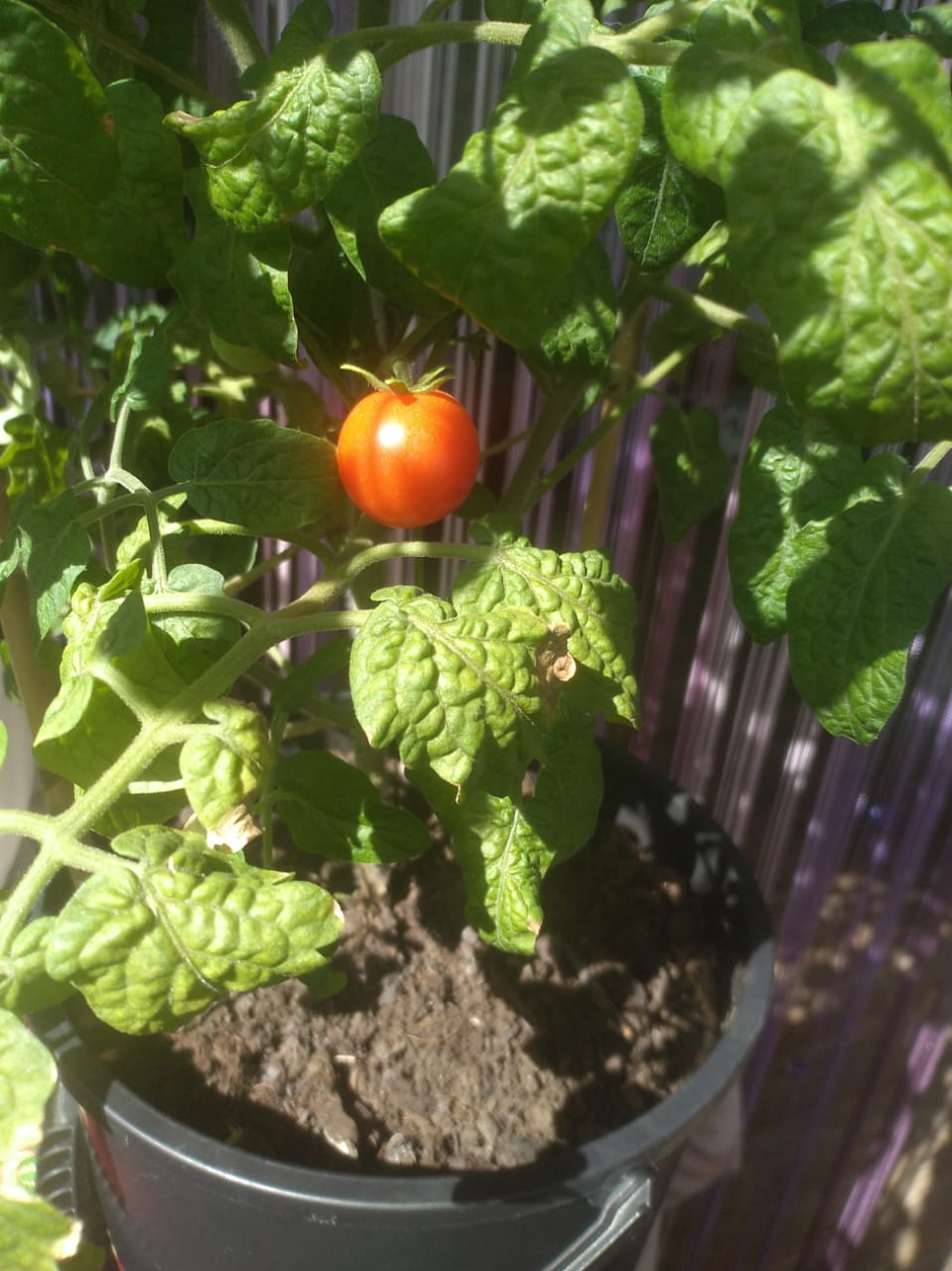 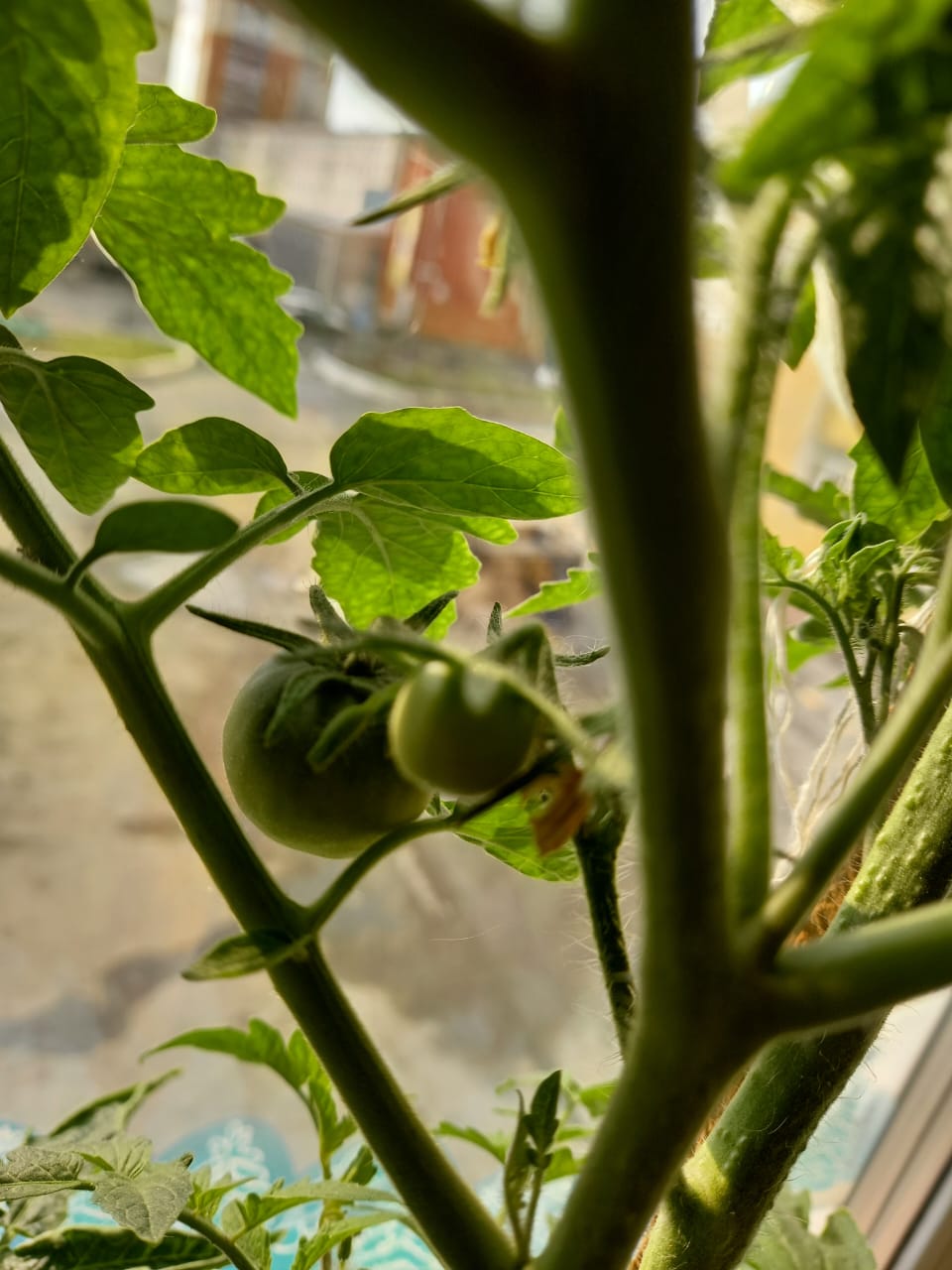 Период плодоношения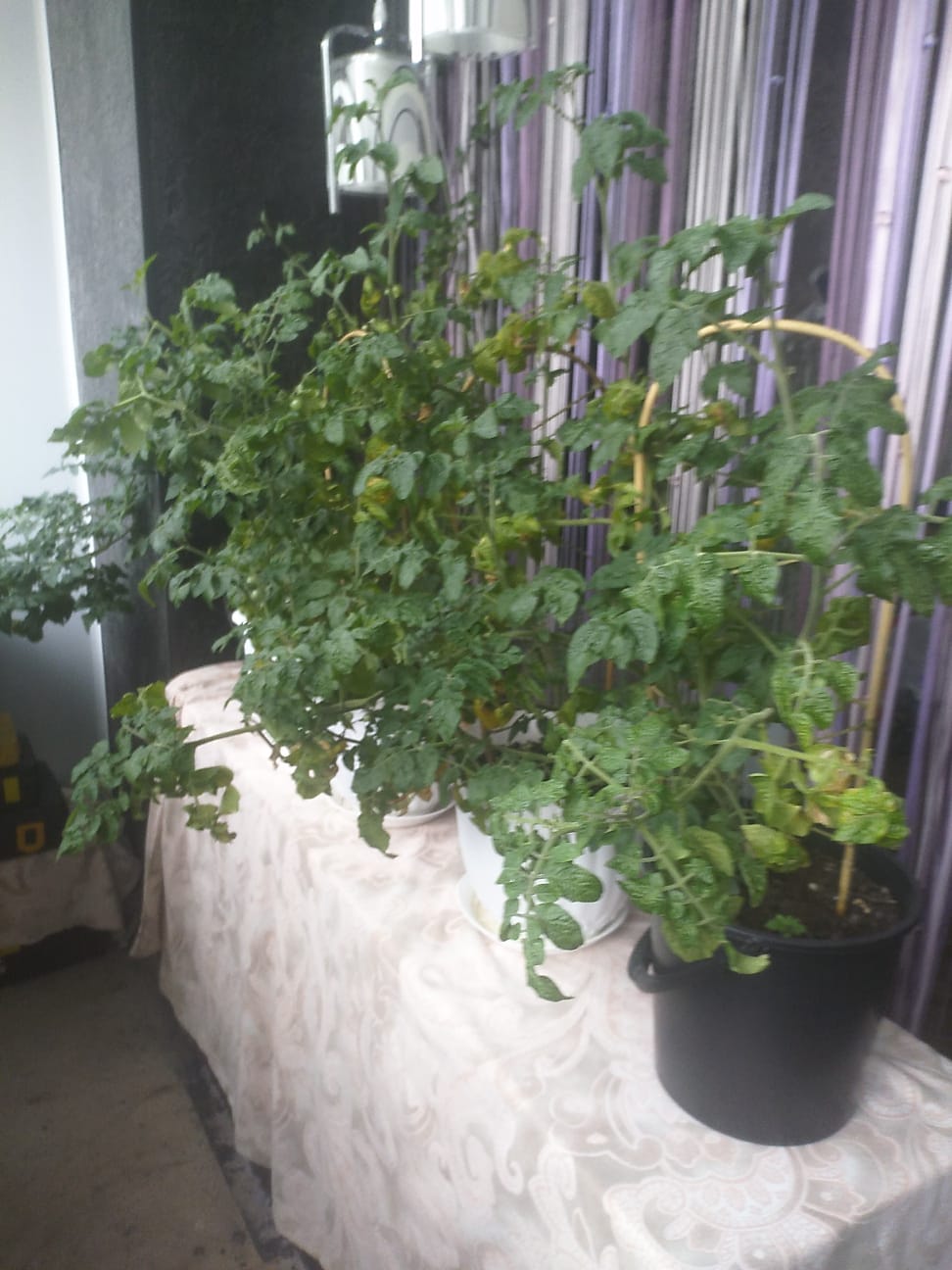 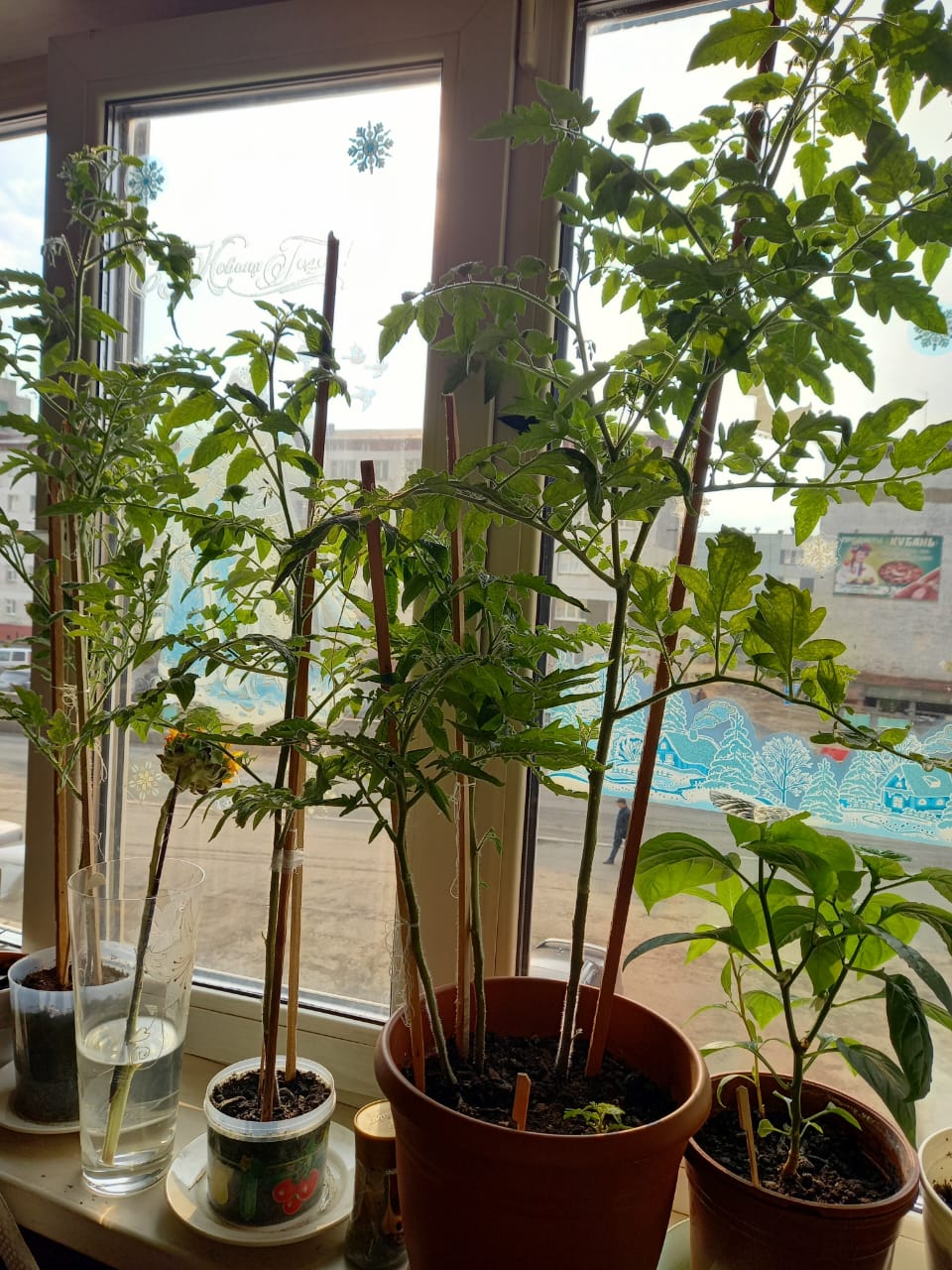 Урожай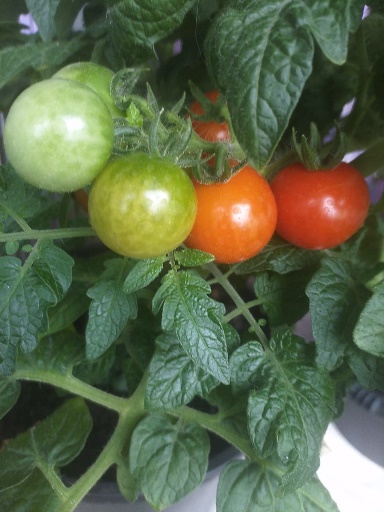 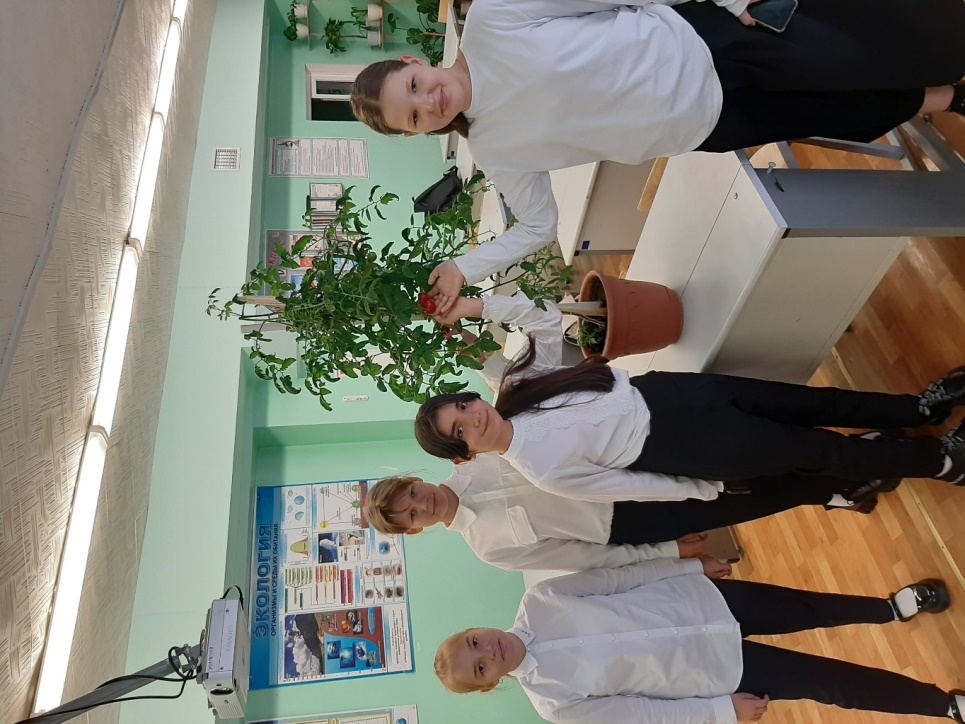 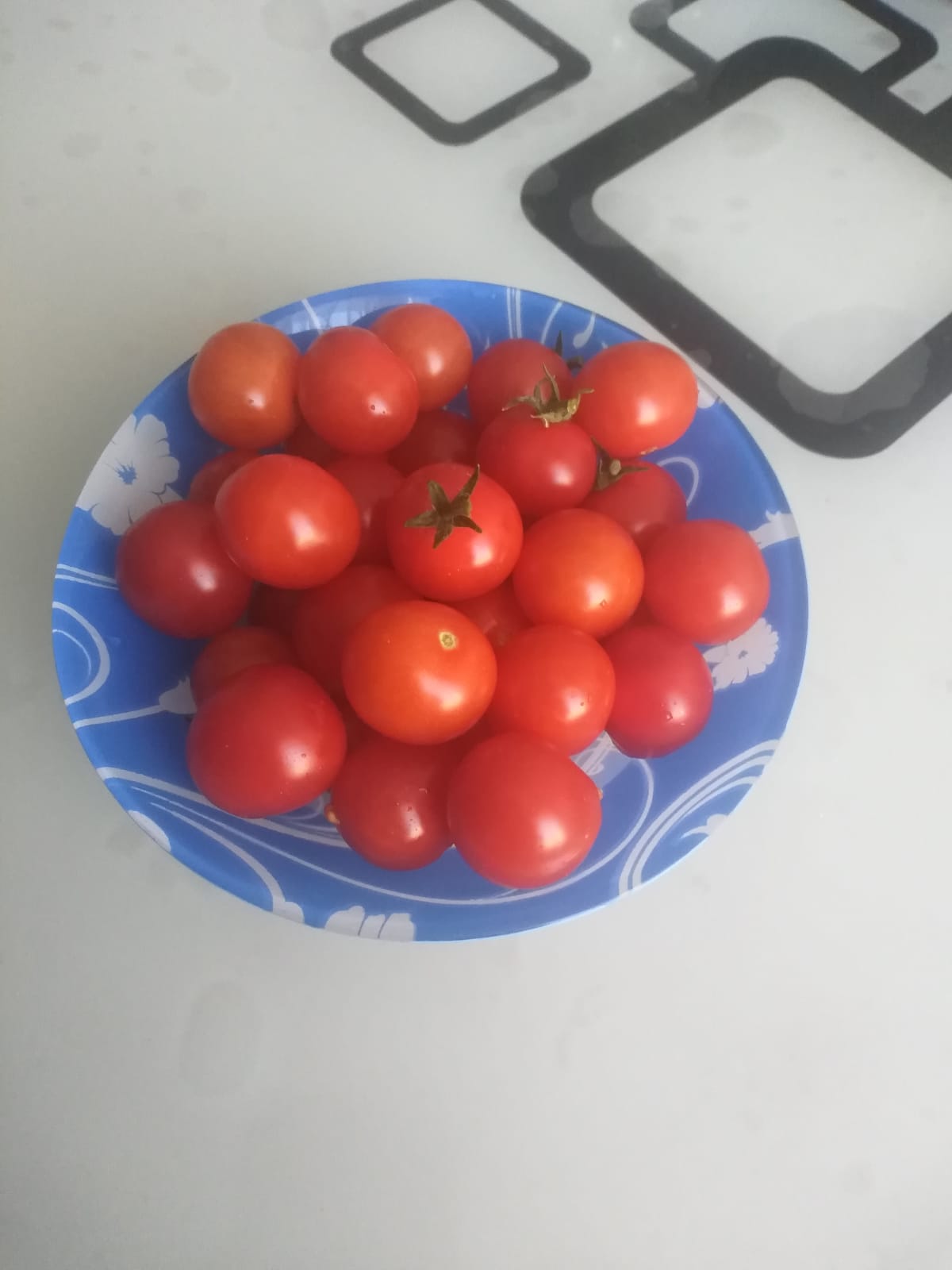 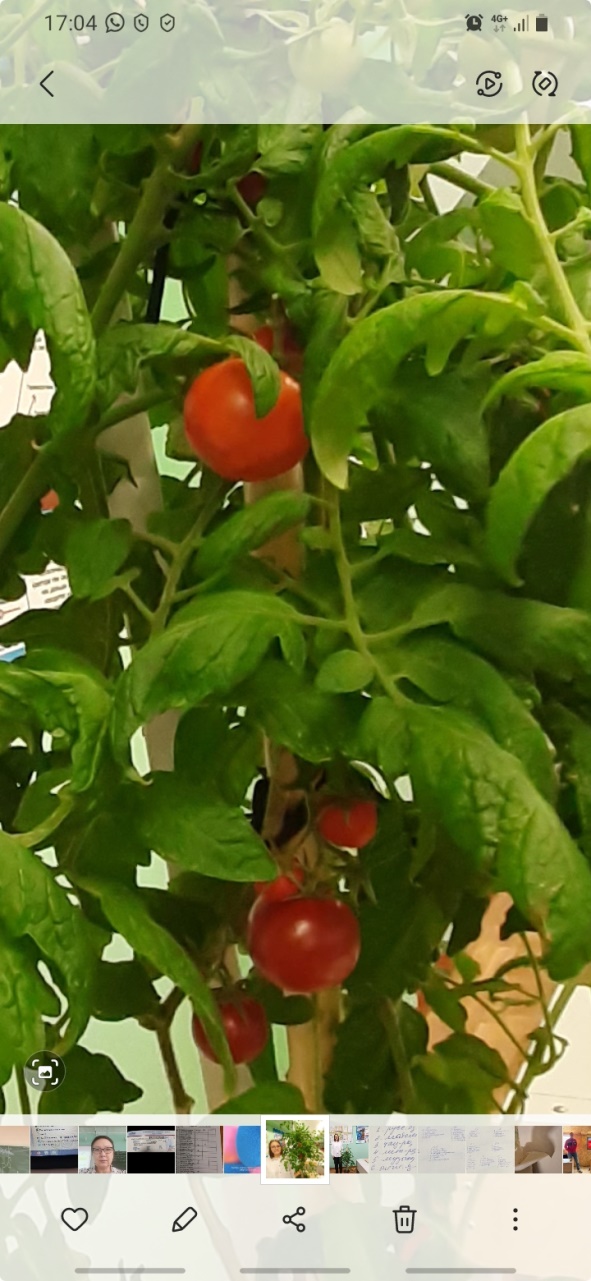 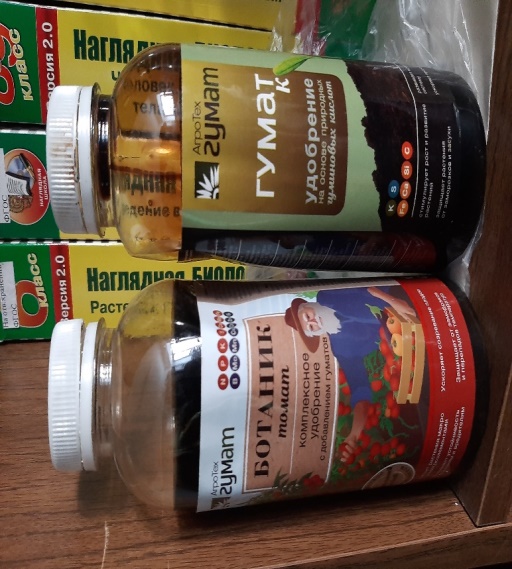 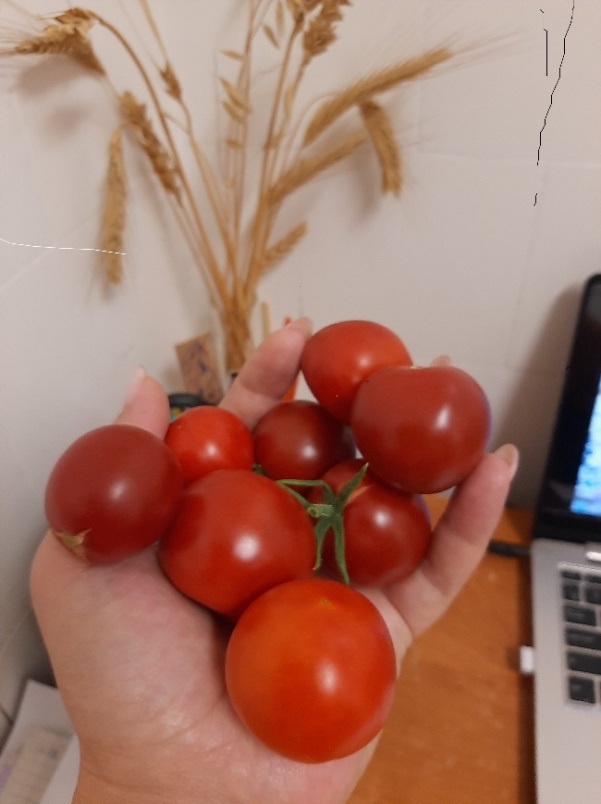 